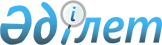 "Ұлттық басқарушы холдинг, Ұлттық холдингтер, ұлттық компаниялар және акцияларының (қатысу үлестерiнiң) елу және одан да көп пайызы тiкелей немесе жанама түрде ұлттық басқарушы холдингке, ұлттық холдингке, ұлттық компанияға тиесiлi ұйымдар жүзеге асыратын тауарларды, жұмыстарды және көрсетiлетiн қызметтердi сатып алудың үлгi ережесiн бекiту туралы" Қазақстан Республикасы Үкiметiнiң 2009 жылғы 28 мамырдағы № 787 қаулысына толықтыру енгiзу туралы
					
			Күшін жойған
			
			
		
					Қазақстан Республикасы Үкіметінің 2013 жылғы 13 мамырдағы № 477 қаулысы. Күші жойылды - Қазақстан Республикасы Үкіметінің 2019 жылғы 20 қарашадағы № 861 қаулысымен.
      Ескерту. Күші жойылды – ҚР Үкіметінің 20.11.2019 № 861 (01.01.2020 бастап қолданысқа енгізіледі) қаулысымен.
      Қазақстан Республикасының Үкiметi ҚАУЛЫ ЕТЕДI:
      1. "Ұлттық басқарушы холдинг, Ұлттық холдингтер, ұлттық компаниялар және акцияларының (қатысу үлестерiнiң) елу және одан да көп пайызы тiкелей немесе жанама түрде ұлттық басқарушы холдингке, ұлттық холдингке, ұлттық компанияға тиесiлi ұйымдар жүзеге асыратын тауарларды, жұмыстарды және көрсетiлетiн қызметтердi сатып алудың үлгi ережесiн бекiту туралы" Қазақстан Республикасы Үкiметiнiң 2009 жылғы 28 мамырдағы № 787 қаулысына (Қазақстан Республикасының ПҮАЖ-ы, 2009 ж., № 27-28, 245-құжат) мынадай толықтыру енгiзiлсiн:
      көрсетiлген қаулымен бекiтiлген Ұлттық басқарушы холдингтер, ұлттық холдингтер, ұлттық компаниялар және акцияларының (қатысу үлестерiнiң) елу және одан да көп пайызы тiкелей немесе жанама түрде ұлттық басқарушы холдингке, ұлттық холдингке, ұлттық компанияға тиесiлi ұйымдар жүзеге асыратын тауарларды, жұмыстарды және көрсетiлетiн қызметтердi сатып алудың үлгi ережесiнде:
      18-тармақ мынадай мазмұндағы 58-1) тармақшамен толықтырылсын:
      "58-1) Астана қаласында ЭКСПО-2017 халықаралық мамандандырылған көрмесін дайындау, ұйымдастыру және оны өткізу үшін тауарлар мен жұмыстарды сатып алуды қамтымайтын көлемде қажетті көрсетілетін қызметтерді сатып алу;".
      2. Осы қаулы алғашқы ресми жарияланған күнiнен бастап қолданысқа енгiзiледi.
					© 2012. Қазақстан Республикасы Әділет министрлігінің «Қазақстан Республикасының Заңнама және құқықтық ақпарат институты» ШЖҚ РМК
				
Қазақстан Республикасының
Премьер-Министрi
С. Ахметов